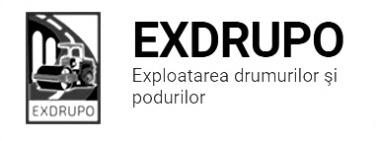 Notă informativăcu privire la lucrările de întreţinere şi salubrizare a infrastructuriirutiere din mun. Chişinăusect. Centru: executate 29.05.2020:Amenajarea fundației în pietriș: str. Testimiţeanu – 12 tn.Montare borduri mari: str. Testimiţeanu  – 23 buc.Săpătură manuală: str. Testimiţeanu  – 2 m3.Gunoi manual: Salubrizare subterane: șos. Hîncești-str. Spicului-0,5 curse.                                                          șos. Hîncești-str. Sihastrului-0,5 curse.sect. Buiucani: executate 29.05.2020:Excavarea/transportarea gunoi: str. I. Pelivan – 1 cursă (Zil).Instalare borduri noi: str. I. Pelivan – 28 buc.Inspectarea canalizării pluviale în sector.Curățarea receătoare de frunze: str. I. Creangă, Calea Ieșilor, str. Milano, str. Belinski, str. Pelivan, str. N. Costin, str. L. Deleanu, bd. Alba Iulia, str. V. Lupu, str. Coca, M. Viteazu.sect. Rîşcani:executate 29.05.2020:Gunoi manual după ploi: str. C. Moșilor – 1 cursă, remorcă.                                       str. Albișoara – 1 cursă, remorcă.                                       Calea Orheiului, str. Petricani, str. T. Vladimirescu, str. Florilor, str. Dimo, str. Albișoara, str. C. Moșilor – 2 curse, Zil.Consolidare pămînt: str. M. Costin – 30 m3.Demontare beton asfaltic manual: str. Albișoara, str. Petricani, Calea Orheiului – 0,5 m3.Lichidarea situații avarie: str. Albișoara – 0,2 tn, pietriș.sect. Botanica:executate 29.05.2020:Decapare, evacuare asfalt și borduri: str. Sarmizegetusa – 2 curse (Kamaz).Salubrizare stații de așteptare: șos. Muncești.Salubrizare manuală: șos. Muncești-str. Dante.sect. Ciocana: executate 29.05.2020:Gunoi manual: str. Uzinelor-str. M. Viteazu – 1 cursă.                       str. M. Spătaru – 1 cursă.Pomparea apei: str. Otovasca, 29 – 1 cursă.                         str. M. Manole, 9 – 1 cursă.Compactare manuală: Aleea Mircea cel Bătrîn – 20 ml.Exacavare/transport pămînt: Aleea Mircea cel Bătrîn – 8 curse (Kamaz).Curățarea receptoare de gunoi după ploaie: str. Bucovinei – 19 buc, str. Uzinelor – 20, str. M. Manoli – 23, str. M. Drăgan – 14 buc, bd. Mircea cel Bătrîn – 18, str. M. Spătaru  – 28, str. Voluntarilor – 1, str. G. Latină – 8, str. P. Zadnipru – 9, str. Ig. Vieru – 9, str. Otovasca – 8, str. A. Russo – 8, str. Domeniuc – 7 buc, str. Sragidava – 4 buc. sect. OCR:executate 29.05.2020:Montarea indicatoarelor rutiere: str. Sadoaveanu (str. Al. Russo-str. Ig. Vieru) – 26 buc.                                                  str. M. Spătaru (str. G. Latină-str. Dumeniuc) – 24 buc.sect. 7:executate 29.05.2020:Ridicarea fîntîni la cotă: str. M. Manole – 7 fîntîni, vechi.                                                               – 2 fîntîni, noi.  Gunoi manual: str. M. Manole – 2 curse.  Montare capac beton: str. P. Zadnipru-str. Spătaru – 1 buc.  Verificarea rețelelor de canalizare pluvială: str. Petricani, str. Miorița.                                               sect. 8:executate 29.05.2020:Demontare capac+ramă: bd. Moscova – 5 buc.  Montare element betob: bd. Moscova – 1 buc.  Montare capac+ramă: bd. Moscova – 5 buc.  Montare element beton: bd. Moscova – 1 buc.  Transport gunoi: bd. Moscova – 1 cursă, Zil.  Tăiere pavaj: bd. Moscova – 39 ml.  Montare pavaj nou: bd. Moscova – 10,5 m2.  sect. 9:executate 29.05.2020:Regia transport electric: Spitalul Republican – frezare asfalt 100 m2, acces spital.                                      Spitalul Republican – 20 buc, demontare borduri.Măsurile întreprinse pentru prevenirea răspîndirii Covid-19:Toate unităţile de trasport sunt dezinfectate la începutul şi la sfîrşitul programului de lucru;Muncitorilor este verificată starea de sănătate de către medicul întreprinderii;Muncitorii sunt echipaţii cu:mască de protecţiemănuşi de protecţiedezinfectantInginer SP                                                         I. Rusu